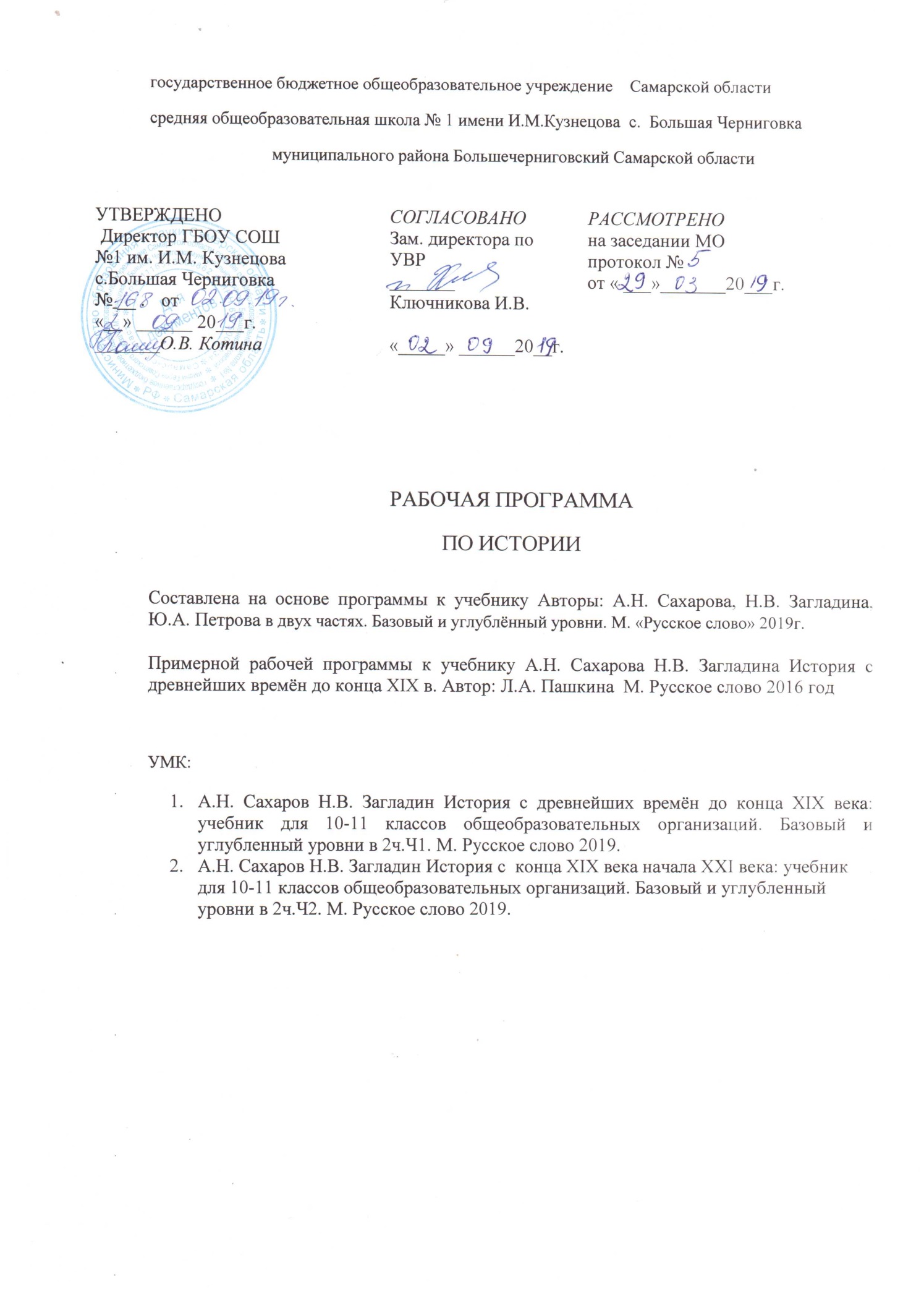 Пояснительная запискаРабочая программа по истории для  10  класса  составлена в соответствии:- Федеральным законом Российской Федерации №273-ФЗ от 29.12.2012 «Об образовании в Российской Федерации»; - Приказом Министерства образования и науки Российской Федерации от   7 мая 2012 г. №413 «Об утверждении федерального государственного образовательного стандарта   среднего  общего образования»;-Приказом Минобрнауки России от 31.12.2015 N 1578 "О внесении изменений в федеральный государственный образовательный стандарт среднего общего образования, утвержденный приказом Министерства образования и науки Российской Федерации от 17 мая 2012 г. N 413"; -Примерной основной общеобразовательной программой    среднего общего   образования,  одобренной   решением федерального учебно - методического объединения по общему образованию 8 апреля 2015 года протокол №1/15;- Концепцией  нового учебно-методического комплекса по отечественной истории 2015 года;-Историко-культурным  стандартом, подготовленным Российским историческим обществом в 2015 году;Программа разработана на основании следующих программ: 1.Примерной основной общеобразовательной программой  среднего общего образования 2016 год2. Л.А. Пашкина  Примерная рабочая программа к учебнику А.Н. Сахарова Н.В. Загладина История с древнейших времён до конца XIX в. М. Русское слово 2016 годУчебные пособия А.Н. Сахаров Н.В. Загладин История с древнейших времён до конца XIX века: учебник для 10-11 классов общеобразовательных организаций. Базовый и углубленный уровни в 2ч.Ч1. М. Русское слово 2019.А.Н. Сахаров Н.В. Загладин История с  конца XIX века начала XXI века: учебник для 10-11 классов общеобразовательных организаций. Базовый и углубленный уровни в 2ч.Ч2. М. Русское слово 2019.Количество часов, отводимое на изучение программы по классамС учетом социальной значимости и актуальности содержания курса истории  программа устанавливает следующую систему распределения учебного материала и учебного времени для X-XI классов:Планируемые результаты освоения учебного предметаЛичностные результаты освоения программы: сформированность российской гражданской идентичности, уважительного отношения к своему народу, чувства ответственности перед Родиной, гордости за свой край, свою Родину, прошлое и настоящее многонационального народа России;сформированность гражданской позиции обучающегося как активного и ответственного члена российского общества, осознающего свои конституционные права и обязанности, уважающего закон и правопорядок, обладающего чувством собственного достоинства, осознанно принимающего традиционные национальные и общечеловеческие гуманистические и демократические ценности; сформированность мировоззрения, соответствующего современному уровню развития науки и общественной практики, основанного на диалоге культур, а также различных форм общественного сознания, осознание своего места в поликультурном мире;сформированность основ саморазвития и самовоспитания в соответствии с общечеловеческими ценностями и идеалами гражданского общества; готовность и способность к самостоятельной, творческой и ответственной деятельности;толерантное сознание и поведение в поликультурном мире, готовность и способность вести диалог с другими людьми, достигать в нём взаимопонимания, находить общие цели и сотрудничать для их достижения;готовность противостоять идеологии экстремизма, национализма, ксенофобии; коррупции; дискриминации по социальным, религиозным, расовым, национальным признакам и другим негативным социальным явлениям;нравственное сознание и поведение на основе усвоения общечеловеческих ценностей;готовность и способность к образованию и самообразованию, на протяжении всей жизни; сознательное отношение к непрерывному образованию как условию успешной профессиональной и общественной деятельности.Метапредметные результаты:1. Регулятивные УУД:умение самостоятельно определять цели / задачи, задавать параметры и критерии, по которым можно определить, что цель / достигнута;способность оценивать возможные последствия достижения поставленной цели;умение организовывать эффективный поиск ресурсов, необходимых для достижения поставленной цели;умение сопоставлять полученный результат деятельности с поставленной заранее целью.2. Познавательные УУД:умение искать и находить обобщенные способы решения задач, в том числе, осуществлять развернутый информационный поиск и ставить на его основе новые (учебные и познавательные) задачи;умение критически оценивать и интерпретировать информацию с разных позиций, распознавать и фиксировать противоречия в информационных источниках;умение преобразовывать информацию из одной формы в другую;умение находить и приводить критические аргументы в отношении действий и суждений другого; спокойно и разумно относиться к критическим замечаниям в отношении собственного суждения, рассматривать их как ресурс собственного развития;способность выходить за рамки учебного предмета и осуществлять целенаправленный поиск возможностей для широкого переноса средств и способов действия;умение выстраивать индивидуальную образовательную траекторию, учитывая ограничения со стороны других участников и ресурсные ограничения.3. Коммуникативные УУД:способность осуществлять деловую коммуникацию как со сверстниками, так и со взрослыми;способность выступать в разных ролях при осуществлении групповой работы (генератор идей, критик, исполнитель, выступающий, эксперт и т.д.);умение координировать и выполнять работу в условиях реального, виртуального и комбинированного взаимодействия;умение развернуто, логично и точно излагать свою точку зрения с использованием адекватных (устных и письменных) языковых средств;способность распознавать конфликтногенные ситуации и предотвращать конфликты, выстраивать деловую и образовательную коммуникацию, избегая личностных оценочных суждений.Общие предметные результаты:характеризовать особенности исторического пути России, её роль в мировом сообществе;определять исторические предпосылки, условия, место и время создания исторических документов;самостоятельно искать и критически анализировать историко-социальную информацию в Интернете, на телевидении, в других СМИ, систематизировать и представлять её в различных знаковых системах;определять причинно-следственные, пространственные, временные связи между важнейшими событиями (явлениями, процессами);различать в исторической информации факты и мнения, исторические описания и исторические объяснения;находить и правильно использовать картографические источники для реконструкции исторических событий, привязки их к конкретному месту и времени;презентовать историческую информацию в виде таблиц, схем, графиков;раскрывать сущность дискуссионных, «трудных» вопросов истории России;определять и аргументировано высказывать своё мнение о различных версиях, оценках исторических событий и деятельности личностей на основе представлений о достижениях историографии;корректно использовать терминологию исторической науки в ходе выступления, дискуссии и т.д.;соотносить и оценивать исторические события локальной, региональной, общероссийской и мировой истории;обосновывать с опорой на факты, приведённые в учебной и научно-популярной литературе, собственную точку зрения на основные события мировой истории;критически оценивать вклад конкретных личностей в развитие человечества;объяснять мотивы, цели и результаты деятельности исторических личностей и политических групп в истории;давать комплексную оценку историческим периодам (в соответствии с периодизацией, изложенной в историко-культурном стандарте), проводить временной и пространственный анализ;обучающиеся получат возможность научиться:использовать принципы структурно-функционального, временнóго и пространственного анализа при работе с источниками, интерпретировать и сравнивать содержащуюся в них информацию с целью реконструкции фрагментов исторической действительности, аргументации выводов, вынесения оценочных суждений;анализировать и сопоставлять как научные, так и вненаучные версии и оценки исторического прошлого, отличать интерпретации, основанные на фактическом материале, от заведомых искажений, фальсификации;устанавливать причинно-следственные, пространственные, временные связи исторических событий, явлений, процессов на основе анализа исторической ситуации;определять и аргументировать своё отношение к различным версиям, оценкам исторических событий и деятельности личностей на основе представлений о достижениях историографии;целенаправленно применять элементы методологических знаний об историческом процессе, начальные историографические умения в познавательной, проектной,учебно-исследовательской деятельности, социальной практике, поликультурном общении, общественных обсуждениях и т.д.;характеризовать основные подходы (концепции) в изучении истории;работать с историческими источниками, самостоятельно анализировать документальную базу по исторической тематике; оценивать различные исторические версии;проводить самостоятельные исторические исследования и реконструкцию исторических событий;представлять результаты историко-познавательной деятельности в свободной форме.Содержание учебного предмета(136 ч)Раздел IПУТИ И МЕТОДЫ ПОЗНАНИЯ ИСТОРИИ(6 ч)Тема 1. Этапы развития исторического знанияЗначение изучения истории. Зарождение исторической науки. Историческая наука античного мира. Особенности развития исторической науки в Средние века и Новое время. Основные научные принципы и подходы исторического исследования. Развитие исторической науки в ХХ веке. Тема 2. Основы исторической науки Движущие силы исторического развития в религиозно-мистических концепциях. Проблема движущих сил исторического развития в философии XVIII в. Становление и развитие материалистических воззрений на мир. Марксизм и формационная теория. Теории цивилизационного развития. Принципы периодизации в истории. Периодизация истории. Проблемы периодизации Новейшей истории. Тема 3. Россия во всемирной истории Природно-климатическая специфика России. Цивилизационные особенности России. Культурно-исторические особенности развития России. Периодизация Отечественной истории. Раздел IIОТ ПЕРВОБЫТНОЙ ЭПОХИ К ЦИВИЛИЗАЦИИ(16 ч)Тема 4. У истоков рода человеческого Теории происхождения человека. Этапы становления человека. Освоение человеком планеты. Зарождение религии и искусства. Палеолит и мезолит на территории России: древнейшие стоянки и археологические культуры. Человек и природа. Неолитическая революция. Аграрно-скотоводческие культуры. Изменения в укладе жизни и формах социальных связей. Развитие ремёсел и зарождение торговли. Переход от матриархата к патриархату. Переход к энеолиту. Тема 5. Государства Древнего Востока Предпосылки возникновения государства. Рабовладение и общественные отношения в древних государствах. Фараоны, жрецы и чиновники в древнеегипетском обществе. Особенности развития древних государств. Истоки слабости деспотий древности. Военные деспотии Древнего мира. Индия и Китай в эпоху древности. Тема 6. Культура стран Древнего Востока Возникновение письменности. Верования в Древнем мире. Новый этап духовной жизни: зарождение новых религий. Архитектура Древнего мира. Зарождение научных знаний. Тема 7. Цивилизация Древней Греции Рождение и исчезновение цивилизации Крита. Ахейская цивилизация и её завоевание. Природно-географические условия развития греческой цивилизации. Города-государства Греции. Демократия и тирания. Афины и Спарта. Греко-персидские войны. Пелопоннесские войны IV—V вв. до н.э. Возвышение Македонии. Завоевания Александра Македонского. Тема 8. Древнеримская цивилизация Основание Рима. Подчинение Италии. Пунические войны. Римское господство в Средиземноморье. Причины кризиса Римской республики и этапы становления Римской империи. Золотой век Рима. Внутренние и внешние причины упадка Римской империи. Упадок рабовладения и переход к колонату. Великое переселение народов и падение Западной Римской империи. Тема 9. Культурно-религиозное наследие античной цивилизации Дохристианские верования античности. Зарождение иудео-христианской духовной традиции, её мировоззренческие особенности. Ранняя христианская церковь. Христианство в Римской империи. Культура Древней Греции. Культура Древнего Рима. Раздел IIIРУСЬ, ЕВРОПА И АЗИЯ В СРЕДНИЕ ВЕКА(38 ч)Тема 10. Европа в эпоху раннего Средневековья Хозяйственная и общественная жизнь народов Европы до Великого переселения народов. Социально-экономические отношения раннего Средневековья. Византия после крушения Западной Римской империи. Религиозное единство Западной Европы и создание Франкской империи. Нормандские завоевания и создание Священной Римской империи германской нации. Раскол христианства. Тема 11. Рождение исламской цивилизации Аравийские племена в начале новой эры. Возникновение ислама. Арабские завоевания. Социальные нормы общественного поведения человека в исламском обществе. Распад Арабского халифата: причины и последствия. Разногласия в исламской среде: возникновение шиизма, суннизма и других направлений ислама. Культурное наследие Арабского халифата. Тема 12. Славяне в раннем Средневековье Расселение славян, их разделение на три ветви. Кочевые общества евразийских степей в эпоху бронзы и раннем железном веке. Великое переселение народов и славяне. Соседи славян: Тюркский каганат, Хазарский каганат, Великая Болгария, Волжская Булгария. Восточные славяне в VIII—IX вв. Соседи восточных славян: балты и финно-угры. Хозяйственное развитие восточных славян. Развитие торговых отношений с соседними странами и народами. Путь «из варяг в греки». Общественные отношения у восточных славян. Традиционные верования восточных славян. Тема 13. Образование Древнерусского государства Исторические условия складывания русской государственности. Первые известия о Руси. Проблема образования древнерусского государства. Начало династии Рюриковичей. Первые русские князья. Правление Святослава Игоревича. Отношения Руси с Византийской империей, кочевниками европейских степей. Тема 14. Расцвет Древней Руси 	Правление Владимира Святославича. Крещение Руси, значение принятия христианства. Усобица после смерти Владимира. Правление Ярослава Мудрого. Формирование древнерусского права: Русская Правда. Русь при Ярославичах. Любечский съезд 1097 г. Владимир Мономах. Отношения Руси с половцами. Тема 15. Социально-экономические развитие Древней Руси Складывание феодальных отношений на Руси. Категории рядового и зависимого населения. Древнерусское войско: структура, военное дело и оружие. Развитие городов и торговли. Русская церковь. Первые народные восстания на Руси. Русская Правда Ярославичей. Основные термины и понятия: кормление, закупы, рядовичи, смерды, холопы, челядь, дружинник, бояре, купцы, гости, гривна, митрополит, епархия, монастырь, Русская Правда.Тема 16. Политическая раздробленность Руси Предпосылки, причины и распада Руси на самостоятельные земли. Особенности эпохи раздробленности и признаки сохранения единства русских земель в хозяйственной, политической и культурной жизни страны. Галицко-Волынское княжество. Господин Великий Новгород. Владимиро-Суздальское княжество. Тема 17. Культура Руси X — начала XIII в. Зарождение русской цивилизации Особенности культурного развития Руси. Кирилло-мефодиевская традиция на Руси. Письменность. Распространение грамотности. Развитие летописания. Литература Руси. Архитектура, живопись, скульптура, музыка. Фольклор. Повседневная жизнь. Сельский и городской быт. Тема 18. Католический мир на подъёме Рост городов и создание органов сословного представительства в Западной Европе. Роль Церкви в европейском обществе. Светская и духовная власть в Западной Европе. Крестовые походы. Столкновение цивилизаций. Инквизиция и учение Фомы Аквинского. Тема 19. Государства Азии в период европейского Средневековья. Падение Византии Китай до монгольского завоевания. Общественное устройство и хозяйственная деятельность монголов. Возникновение державы Чингисхана. Завоевания Чингисхана в Азии. Возникновение Османской империи. Османские завоевания. Падение Византии. Индия под властью Великих Моголов. Тема 20. Монгольское нашествие на Русь Битва на Калке. Походы Батыя на Русь и страны Восточной Европы. Последствия монгольского нашествия для Руси. Система зависимости русских земель от ордынских ханов. Тема 21. Русь между Востоком и Западом. Политика Александра Невского Натиск с Запада. Александр Невский. Невская битва и Ледовое побоище. Отношения с Ордой при Александре Ярославиче. Экономический и культурный подъём Руси в конце XIII – начале XIV в. Роль Русской Православной Церкви в возрождении Руси. Тема 22. Западная Европа в XIV – XV вв. Усиление королевской власти. Усложнение социальных отношений. Создание органов сословного представительства. Причины и ход Столетней войны. Крестьянские восстания (Жакерия, восстание У. Тайлера): причины, характер восстаний и их итоги. Подъём национального самосознания в ходе Столетней войны. Феодальная раздробленность в Центральной Европе. Тема 23. Европейская культура, наука и техника в Средние века Религиозная культура европейского Средневековья: религиозная мысль, влияние религии на архитектуру и искусство. Еретические учения и политика. Европейская светская культура: развитие науки, техники, литературы, книгопечатания. Ремесло эпохи Средневековья. Тема 24. Мир за пределами Европы в Средние века Особенности общественного и социокультурного развития доколумбовых цивилизаций Америки (цивилизации майя, ацтеков, инков). Древние цивилизации Африки. Торговые пути Средневековья. Тема 25. Возвышение новых русских центров и начало собирания земель вокруг Москвы Возникновение Литовского государства и включение в его состав части русских земель. Расцвет Тверского княжества. Первый московский князь Даниил. Борьба Твери и Москвы за первенство. Возвышение Москвы при Иване Калите. Усиление Москвы при Дмитрии Ивановиче. Тема 26. Эпоха Куликовской битвы. По пути Дмитрия Донского Русь накануне Куликовской битвы. Куликовская битва: подготовка и ход. Историческое значение Куликовской битвы. Поход хана Тохтамыша на Русь. Княжение Василия I: внутренняя и внешняя политика князя. Грюнвальдская битва. Роль Церкви в объединении Руси. Сергий Радонежский. Тема 27. Междоусобная война на Руси Причины междоусобной войны. Юрий Звенигородский. Сторонники Василия II. Борьба дяди и племянника. Мятеж Дмитрия Шемяки. Победа в династической войне Василия Тёмного. Раздел IVРОССИЯ И МИР НА РУБЕЖЕ НОВОГО ВРЕМЕНИ (КОНЕЦ XV — НАЧАЛО XVII В.)(22 ч)Тема 28. На заре новой эпохи Открытие Америки. Великие географические открытия и их влияние на развитие европейского общества. Создание первых колониальных империй. Методы освоения новых земель и подчинения народов. Борьба за колонии и расцвет пиратства. Итоги колониальной политики. Переход к мануфактурному производству. Тема 29. Западная Европа: новый этап развития Предпосылки и сущность эпохи Возрождения. Ренессанс в литературе и искусстве. Начало Реформации. Первые религиозные войны в Европе. Контрреформация в Европе. Причины перехода к абсолютизму в Западной Европе. Становление абсолютизма в Англии и Франции: общее и особенное. Тема 30. Тридцатилетняя война и буржуазные революции в Европе Европа в начале XVII века: предпосылки общеевропейского конфликта. Революция в Нидерландах. Тридцатилетняя война 1618—1648 гг.: причины, этапы, итоги. Обострение противоречий в английском обществе начала XVII века. Начало революции в Англии. Установление диктатуры Кромвеля. Режим протектората и реставрация. Тема 31. Образование Русского централизованного государства Иван III. Освобождение Руси от ордынской зависимости. Подчинение Новгорода. Государь всея Руси. Централизация государственной власти. Судебник 1497 г. Выход Руси на международную арену. Формирование многонационального государства.Тема 32. Правление Ивана IV Грозного Регентство Елены Глинской. Унификация денежной системы. Период боярского правления. Юные годы Ивана Васильевича и венчание на царство. Избранная рада: её состав и значение. Реформы Избранной рады. Появление Земских соборов. Судебник 1550 г. Стоглавый собор. Внешняя политика Ивана IV. Присоединение Казанского и Астраханского ханств. Поход Ермака на Сибирское ханство. Начало присоединения к России Западной Сибири. Опричнина и последние годы Грозного царя. Правление Фёдора Ивановича. Тема 33. Культура и быт России в XIV—ХVI вв. Летописи и другие исторические сочинения. Жития, сказания и хождения. Распространение грамотности. Начало книгопечатания. Зодчество. Складывание Кремлёвского ансамбля в Москве. Шатровый стиль. Изобразительное искусство. Творчество Феофана Грека и Андрея Рублёва. Фольклор. Быт и повседневная жизнь. Тема 34. Смутное время на Руси Предпосылки Смуты. Династический кризис. Правление Бориса Годунова. Личность и правление Лжедмитрия I. Восстание 1606 г. и убийство самозванца. Боярский царь Василий Шуйский и восстание И.И. Болотникова. Лжедмитрий II. Иностранное вмешательство в русскую Смуту. Семибоярщина. Первое ополчение и его распад. Второе ополчение. К. Минин и Д. Пожарский. Избрание Михаила Романова на царство. Тема 35. Россия при первых Романовых Царствование Михаила Романова: преодоление последствий Смуты. Царь Алексей Михайлович и Соборное Уложение. Окончательное закрепощение крестьян. Реформы Никона и раскол в Церкви. Усиление царской власти. Войны с Польшей, Швецией и присоединение Украины. Городские восстания. Восстание Степана Разина: причины, состав участников, ход, итоги. Тема 36. Экономическое и общественное развитие России в XVII в. Развитие сельского хозяйства. Русская деревня XVII в. Промышленное развитие: появление первых мануфактур. Укрепление внутренних торговых связей и развитие хозяйственной специализации регионов Российского государства. Ярмарки. Внешняя торговля. Новоторговый устав. Положение различных сословий. Окончательное присоединение Сибири и освоение Дальнего Востока. Тема 37. Россия накануне преобразований Царь Фёдор Алексеевич. Отмена местничества. Налоговая (податная) реформа. Русско-турецкая война 1672-1681 гг. Политика Фёдора Алексеевича в сфере культуры. Восстание стрельцов 1682 г. Правление царевны Софьи. Хованщина. Крымские походы. Приход к власти Петра Алексеевича. Тема 38. Культура и быт России в XVII в. Новые культурные веяния. Развитие образования и научных знаний. Причины угасания жанра летописей и популярности произведений светского характера. Литература Смутного времени. Сказания, повести, сатирические произведения XVII в. Архитектура XVII в. Появление театра в России. Развитие изобразительного искусства. Симон Ушаков Парсунная живопись. Музыка. Проникновение элементов европейской культуры в быт высших слоёв населения России. Раздел VРОССИЯ И МИР В ЭПОХУ ЗАРОЖДЕНИЯ ИНДУСТРИАЛЬНОЙ ЦИВИЛИЗАЦИИ(18 ч)Тема 39. Промышленный переворот в Англии и его последствия Социально-экономические предпосылки промышленного переворота. Особенности политического развития Англии в эпоху промышленного переворота. От мануфактурного производства к промышленному. Промышленный переворот и общество. Тема 40. Эпоха Просвещения и просвещенный абсолютизм Политический идеал просветителей Англии и Франции. Формирование конституционализма как правовой идеологии и системы правоотношений. Феномен просвещённого абсолютизма. Политика просвещённого абсолютизма в Австрии и Пруссии. Тема 41. Государства Азии в XVII—XVIII вв. Причины, проявления и следствия кризиса Османской империи. Британское завоевание Индии. Ост-Индская кампания. Китай: на пути самоизоляции. Тема 42. Россия при Петре I Первые годы царствования Петра I. Азовские походы. Великое посольство. Северная война 1700—1721 гг. и начало реформ Петра I. Преобразования Петра I: реформы центрального и местного управления, сословная и экономическая политика. Оценка деятельности Петра I в исторической науке. Тема 43. Россия в период дворцовых переворотов Дворцовые перевороты: причины и сущность. Борьба группировок знати за власть после смерти Петра I. Правление Екатерины I и Петра II. Правление Анны Иоанновны. Бироновщина. Правление Елизаветы Петровны. Царствование Петра III. Внешняя политика России в эпоху дворцовых переворотов. Участие России в Семилетней войне. Тема 44. Расцвет дворянской империи Личность Екатерины II. Россия в начале правления Екатерины II. Особенности просвещённого абсолютизма в России. Деятельность Уложенной комиссии. Внутренняя политика Екатерины II. Жалованные грамоты дворянству и городам. Восстание Е.И. Пугачёва: причины, состав участников, итоги. Тема 45. Могучая внешнеполитическая поступь империи Международное положение Российской империи в середине XVIII в. и актуальные направления ее внешней политики. Русско-турецкие войны 1768-1774, 1787-1791 гг.: причины и цели участников; основные сражения на суше и море; выдающиеся полководцы и адмиралы России. Территориальные приобретения России по условиям Кючук-Кайнарджийского и Ясского мирных договоров. Освоение Новороссии и Крыма. Участие России в разделах Польши. Россия и революционная Франция. Тема 46. Экономика и население России во второй половине XVIII в. Особенности экономического развития страны во второй половине XVIII в. Развитие промышленности в городе и деревне. Успехи промышленного развития России во второй половине XVIII в. Развитие сельского хозяйства. Внутренняя и внешняя торговля. Финансы. Жизнь и хозяйство народов России. Тема 47. Культура и быт России XVIII в. Особенности российской культуры XVIII в. Образование и просвещение народа. Сословные учебные заведения для юношества из дворянства. Московский университет – первый российский университет. Развитие сети общеобразовательных школ. Первые журналы. Российская наука в XVIII в. М.В. Ломоносов. Русская литература XVIII в. Архитектура. Барокко в архитектуре Москвы и Петербурга. Переход к классицизму. Живопись и скульптуры: выдающиеся мастера и произведения. Театр и музыка. Быт российских сословий в XVIII в. Раздел VIРОССИЯ И МИР В КОНЦЕ XVIII — XIX В.(36 ч)Тема 48. Война за независимость в Северной Америке Английская колонизация Северной Америки в XVIII в. Положение переселенцев. Хозяйственное развитие колоний. Предпосылки и причины войны за независимость в Америке. «Бостонское чаепитие». Америка на пути к освобождению. Декларация независимости. Утверждение демократии в США. Конституция 1777 г. Тема 49. Великая французская революция и её последствия для ЕвропыКризис абсолютизма и начало революции во Франции. Декларация прав человека и гражданина. Учреждение конституционной монархии во Франции. Развитие революционной ситуации. Начало войны с Австрией и Пруссией. Созыв Национального конвента. Казнь Людовика XVI. Утверждение якобинской диктатуры во Франции. Термидорианская диктатура и Директория. Тема 50. Европа и наполеоновские войны Переворот 18 брюмера. Новая конституция Франции. Империя Наполеона I. Завоевательные войны Наполеона. Народы против империи Наполеона. Проявления кризиса империи. Тема 51. Россия в начале XIX в. Отечественная война 1812 г. Внутренняя и внешняя политика Павла I (1796-1801). Личность Александра I. Проекты реформ и первые преобразования. Восточное и европейское направления внешней политики Александра I. Русско-французские отношения. Тильзитский мир. Отечественная война 1812 г.: причины, основные этапы и сражения, историческое значение войны. Заграничный поход русской армии. Венский конгресс и его итоги. Тема 52. Россия и Священный Союз. Тайные общества Священный союз: система безопасности для монархов. Особенности внутренней политики Александра I в послевоенный период. Дворянская оппозиция самодержавию. Тайные организации: «Союз спасения», «Союз благоденствия», «Северное» и «Южное» общества. «Конституция» Н.М. Муравьёва и «Русская правда» П.И. Пестеля. Восстание декабристов. Тема 53. Реакция и революции в Европе 1820—1840-х гг. Поражения политики Священного союза. Революция 1848 г. во Франции: причины, ход, результаты. Революции 1848—1849 гг. в Центральной Европе: общее и особенное. Тема 54. Европа: облик и противоречия промышленной эпохи Технический прогресс и рост промышленного производства. Урбанизация. Проблемы социального развития индустриальных стран. Формирование пролетариата. Чартистское движение. Тема 55. Страны Западного полушария в XIX в. Гражданская война в США Освободительные революции в странах Латинской Америки. Доктрина Монро. США в первой половине XIX в. Гражданская война в США: причины, ход, итоги. Тема 56. Колониализм и кризис «традиционного общества» в странах ВостокаИндия под властью англичан. Восстание сипаев 1857-1859 гг. «Опиумные» войны в Китае и его закабаление европейскими державами. Восстание тайпинов. Япония: опыт модернизации. Тема 57. Россия при Николае I. Крымская война Внутренняя политика Николая I. Усиление центральной власти. Официальная идеология: «Православие, самодержавие, народность». Крестьянский вопрос и реформа государственных крестьян. Экономическая политика правительства Николая I. «Восточный вопрос». Россия в Крымской войне. Итоги Крымской войны. Тема 58. Воссоединение Италии и объединение Германии Воссоединение Италии. Роль Пруссии в объединении Германии. Франко-прусская война 1870—1871 гг. Провозглашение Германской империи. Парижская коммуна. Тема 59. Россия в эпоху реформ Александра II Крестьянская реформа 1861 г. и её последствия. Земская, городская, судебная, военная, университетская реформы. Польское восстание 1863-1864 гг. Присоединение Средней Азии. «Союз трёх императоров». Россия и Балканы. Русско-турецкая война 1877-1878 гг. Тема 60. Правление Александра III Упрочение основ самодержавия. Социально-экономическое развитие России в пореформенное время. Рабочее законодательство. Внешняя политика Александра III. Тема 61. Общественно-политическое развитие стран Запада во второй половине XIX в. Развитие либерализма в XIX в. Консервативная идеология. Утопический социализм. Марксизм и развитие рабочего движения. Тема 62. Власть и оппозиция в России середины – конца XIX в. Власть и общество в России. Западники и славянофилы. Революционно-демократическое течение общественной мысли. Русские революционеры и Европа. Народничество и его эволюция. Народнические кружки: идеология и практика. «Хождение в народ». «Земля и воля» и её раскол. «Чёрный передел» и «Народная воля». Политический терроризм. Распространение марксизма и формирование социал-демократии. Тема 63. Наука и искусство в XVIII—XIX вв. Особенности науки XVIII-XIX вв. Развитие естественнонаучных знаний. Литература XVIII—XIX вв. Классицизм, романтизм и реализм в литературе и искусстве. Патриотические мотивы и идеи национального освобождения в литературе, живописи и музыке. Тема 64. Золотой век русской культуры Золотой век русской литературы. Русская литература второй половины XIX в. Основные стили, жанры, темы художественной культуры России XIX в. Выдающиеся архитекторы, скульпторы и художники XIX в.; основные темы их творчества и произведения. Театр и драматургия. Музыкальное искусство XIX в. Развитие образования, науки и техники. 11 классРаздел I. 	МИР В ИНДУСТРИАЛЬНУЮ ЭПОХУ:	КОНЕЦ  XIX — середина XX в. (50ч.)Тема 1.Основные направления научно-технического прогресса Ускорение развития науки и естествознания: революция в естествознании и создание ядерного оружия, циклы и закономерности социально-экономических перемен и этапы исторического развития, три технологических переворота и их особенности. Второй технологический переворот и становлениеиндустриального производства: овладение производством электроэнергии, новые конструкционные материалы, развитие транспорта, радиоэлектроники, успехи медицины. Развитие и совершенствование производства, переход к массовому выпуску продукции. Появление монополий и их типы. Слияние банковского капитала с промышленным.Тема 2.Мир на рубеже веков. Первая мировая война Модернизация в странах Европы, США и Японии: эшелоны модернизации, особенности процесса модернизации в странах Европы и США. Обострение противоречий мирового развития в начале XX в.: экономические кризисы XIX — начала XX в., соперничество ведущих стран мира за рынки сбыта, возникновение геополитики. Основные международные противоречия. Наращивание военной мощи и создание военно-политических союзов. Завершение колониального раздела мира. Колониальные империи: владения Великобритании, Германии, США, других государств. Пути развития стран Азии, Африки и Латинской Америки: роль европейских государств в управлении Османской империей, раздел территорий Китая, Таиланда (Сиама), Ирана на сферы влияния и его последствия; антиколониальные движения в государствах Востока; характерные черты политического, экономического и социального развития стран Латинской Америки. Первая мировая война: причины, характер, этапы военных действий, итоги войны.Тема 3.Теория и практика общественного развития Изменения в социальной структуре общества с наступлением индустриальной эпохи, рост городов. Формы социальных отношений и их национальная специфика. Структура рабочего класса и развитие профсоюзного движения. Становление социал-демократического движения. Появление ревизионистского и революционного течений в социал-демократии. Обострение противоречий между ревизионистскими и революционными фракциями социал-демократии. Их отношение к Первой мировой войне и революции 1917 г. в России. Создание Коминтерна и раскол профсоюзного движения. Углубление конфликта между коммунистами исоциал-демократами в 1920-е — начале 1930-х гг.	Тема 4.Политическое развитие индустриальных стран Демократизация общественно-политической жизни и рост активности гражданского общества в странах Запада в конце XIX —первой половине ХХ в. Расширение роли государства в социальных отношениях. «Новый курс» Ф.Д. Рузвельта в США и рост масштабов вмешательства государства в экономику. Кейнсианство — теория социально ориентированного либерализма. Развитие консервативной идеологии в ХХ в. Идеология фашистских партий: общее и особенное в Германии и Италии. Установление фашистского режима в Италии. Приход к власти А. Гитлера в Германии. Особенности внутренней политики гитлеровского режима. Завоевательная программа фашизма и холокост. Тоталитарная диктатура и её признаки. Полемика вокруг концепции тоталитаризма в современной науке.Тема 5.Мировое развитие и международные отношения 1920—1940-х гг. Зарождение конфликта между странами Антанты и Советской Россией. Мирный план В. Вильсона и учреждение Лиги Наций. Создание Версальско-Вашингтонской системы. Пацифистские настроения в странах Европы 1920-х гг. Советский Союз и Коминтерн на международной арене. Политика расширения колониальных империй после Первой мировой войны. Национально-освободительные движения в колониальных и зависимых странах Азии и Северной Африки. Значение поддержки СССР Турции, Ирана и Афганистана в борьбе с колонизаторами. Революция 1925—1927 гг. и гражданская война в Китае. Очаги военной опасности в Азии и Европе. Теория и практика создания системы коллективной безопасности в Европе. Политика «умиротворения» агрессоров. Гражданская война в Испании 1936—1939 гг. и её международные последствия. Мюнхенское соглашениеи советско-германский Договор о ненападении. Начальный этап Второй мировой войны (1939—1940). Разгром Польши. Советско-финская война. Поражение Франции. Советско-германские отношения в 1939—1941 гг. Нападение Германии на СССР. Создание антигитлеровской коалиции. Нападение Японии на США. Перелом в ходе войны. Боевые действия в Средиземноморье, бассейне Тихого океана. Открытие второго фронта. Освобождение Восточной Европы. Движение Сопротивления и его роль в войне.Разгром гитлеровской Германии и милитаристской Японии. Тегеранская, Ялтинская и Потсдамская конференции о послевоенном мирном урегулировании. Итоги Второй мировой войны. Роль Советского Союза в войне. Создание ООН.Раздел II.Человечество на рубеже новой эры (86 ч)Тема 6.Ускорение научно-технического развития и его последствия 	Транспорт, космонавтика и новые конструкционные материалы. Достижения биохимии, генетики, медицины. Развитие электроники и робототехники.Информационная революция и глобальное значение Интернета.Автоматизация и роботизация производства. Возникновение индустрии производства знаний. Концепция «информационных войн». Возникновение современных ТНК и ТНБ и их роль в мировой экономике. Социально-экономические последствия глобализации. Региональная интеграция в условиях глобализации. Взаимозависимость, сотрудничество, противоречия и конкуренция в глобализированном информационном обществе.Тема 7.Социальные и этнические процессы в информационном обществе Раскол рабочего класса на работников перспективных и неперспективных отраслей. Служащие и «революция управляющих».Новые формы предпринимательской деятельности. Возвышение среднего класса и его характеристики. Новые маргинальные слои и маргинализация молодёжи.Причины обострения межэтнических отношений в многонациональных государствах Запада во второй половине ХХ в. и пути их гармонизации. Расовые и конфессиональные конфликты в Западной Европе и Северной Америке. Этнические и религиозные меньшинства в странах Запада и проблемы их ассимиляции.  Тема 8.Международные отношения после Второй мировой войны Причины и предпосылки «холодной войны». «План Маршалла» и создание системы военно-политических блоков. Первые военно- политические конфликты «холодной войны», Берлинский кризис 1948 г. Распространение «холодной войны» на Азию. Гражданская война 1946—1949 гг. в Китае и образование КНР. Война в Корее 1950—1953 гг. Поиски формулы «мирного сосуществования». Карибский кризис 1962 г. и его последствия. Война в Юго-Восточной Азии (1964—1973). Военное соперничество СССР и США.Итоги военного и экономического соревнования СССР и США. Договоры и соглашения, уменьшившие риск ядерной войны. Разрядка в Европе и её значение. Обострение советско-американских отношений в конце 1970-х — начале 1980-х гг. «Новое политическое мышление» и завершение «холодной войны».Тема 9.Евроатлантическая цивилизация во второй половине XX — начале XXI в. Атлантическое сообщество. Становление смешанной экономики в конце 1940-х — 1950-е гг. Придание рыночной экономике социальной ориентации в 1950—1960-е гг. Методы проведения социальной политики. Причины кризисов в развитых странах. Левые правительства и коммунисты в Западной Европе. Новые левые и их идеология. Молодёжные движения и кризис 1968 г. во Франции. Леворадикальные террористические группировки.Особенности неконсервативной идеологии. Социально-экономическая политика неконсервативных правительств. Социальная опора неоконсерватизма. Особенности неконсервативной модернизации в США и в странах континентальной Европы. Этапы развития и новый облик социал-демократии. Идеология современной европейской социал-демократии. США: от «третьего пути» к социально ориентированному неоконсерватизму. Старые и новые массовые движения в странах Запада. Социалистический интернационал (Социнтерн), равные стартовые возможности, «третий путь», социально ориентированный неоконсерватизм, движения гражданских инициатив, новые демократические движения, феминистское движение, экологическое движение, зелёные, движение антиглобалистов, сетевые структуры. Этапы развития интеграционных процессов в Западной и Цен-тральной Европе. Учреждение ЕЭС и его структура. Достижения и противоречия европейской интеграции. Углубление интеграционных процессов и расширение ЕС. Интеграция в Северной Америке.Тема 10.Страны Восточной Европы и государства СНГ Переход стран Восточной Европы в орбиту влияния СССР. Советско-югославский конфликт и его причины. Первые кризисы в странах Восточной Европы. Антикоммунистическая революция в Венгрии в 1956 г. События1968 г. в Чехословакии и «доктрина Брежнева». Углубление кризиса в восточноевропейских странах в начале 1980-х гг. Перестройка в СССР и перемены в Восточной Европе. Восточноевропейские страны после социализма. Кризис в Югославии. Образование СНГ и проблемы интеграции на постсоветском пространстве. Вооружённые конфликты в СНГ и миротворческие усилия России. Самопровозглашённые государства в СНГ. Особенности развития стран СНГ. Характер и причины «цветных революций».Тема 11.Страны Азии, Африки и Латинской Америки: проблемы модернизации Причины ослабления колониальных империй после Второй мировой войны. Формы освобождения от колониализма. Проблемы выбора пути развития государств «Юга». Социалистическая ориентация и её особенности. Конфликты и очаги нестабильности в освободившихся государствах. Итоги первых преобразований, появление новых индустриальных стран.КНР после завершения гражданской войны. Перемены в советско-китайских отношениях. Внутренняя и внешняя политика КНР в 1950—1970-е гг. «Большой скачок» и «культурная революция». Прагматические реформы 1980-х гг. и их итоги. Внешняя политика современного Китая.Япония после Второй мировой войны: по пути реформ. Японское «экономическое чудо» и его истоки. Поиски новой модели развития на рубеже XX—XXI вв. Опыт развития новых индустриальных стран (Южная Корея, Тайвань, Гонконг, Сингапур). «Второй эшелон» НИС и их проблемы.Особенности послевоенного развития Индии, её превращение в один из мировых «центров силы». Исламские страны: общее и особенное. Истоки единства и разобщённости исламского мира. Страны Центральной и Южной Африки: обострение проблем развития.  Модернизационная политика в Латинской Америке и её итоги. «Экономическое чудо» в Бразилии. Истоки слабости диктаторских режимов. Перонизм и демократия в Латинской Америке. Волна демократизации и рост влияния левых сил в латиноамериканских странах конца ХХ в. Интеграционные процессы в Латинской Америке.Тема 12.Мировая цивилизация: новые проблемы на рубеже тысячелетий Угроза распространения ядерного оружия. Международный терроризм, его особенности и истоки. Экологические проблемы. Сложный путь к обеспечению устойчиво безопасного развития человечества. Поиск модели решения проблем беднейших стран. Международные организации и их роль в современном мире. Проблемы становления нового миропорядка. Политика «глобального лидерства» США и её последствия. Необходимость демократизации миропорядка на основе строгого соблюдениямеждународно-правовых норм. Роль Российской Федерации в сов-ременном мире.Тема 13. Духовная жизнь и развитие мировой культуры в XX в. (4 ч)Опыт осмысления исторических процессов. Новое в науке о человеке и развитие философии. Изобразительное искусство и архитектура. Художественная литература, музыкальная жизнь, театр, кино.Новые теории общественного развития. Церковь и общество в ХХ — начале XXI в. СМИ и массовая культура. Новые направления в искусстве второй половины ХХ в. Контркультура и культура молодёжного бунта. Подъём национальных культур.Тематическое планированиеКритерии оцениванияКлассКол-во часов  10 класс13611 класс136КлассОбъём учебного времениРазделы программыРазделы программыКлассОбъём учебного времениИстория РоссииВсеобщая историяX136 ч.8749XI136 ч.8650№ п/пНаименование раздела/темыКол-вочасов, отведенное на изучение раздела, темыОсновные виды деятельности10 класс1 Пути и методы познания истории6Восприятие и анализ информации, представленной учителем. Объяснение материала учебника.Определение важности исторического события, его места в историческом процессе.Характеристика деятельности исторической личности.Сравнительный анализОформление материала в символической форме (таблица, схема и т.п.).  Выполнение заданий, направленных на диагностику и контроль знаний, полученных на предыдущем уроке.Восприятие и анализ информации, представленной учителем.Сопоставление.Актуализация знанийСоставление развёрнутой характеристики.Работа с исторической картой.Выявление новых черт развитияОпределение цели, задач, плана дальнейшей деятельности.Восприятие и анализ информации, представленной учителем, и текста учебника.Выступление перед классом. Определение критериев оценки деятельности   группы. Выявление затруднений и ошибок в своей деятельности, обсуждение способов их преодоления в будущем.Распределение функций между членами каждой группы. Выбор формы, подбор материала и составление тезисного плана выступления каждой группы.Систематизация и обобщение исторического материала.Воспроизведение информации, полученной ранее, по памяти.Выполнение контрольных работ, разноуровневых тестовых заданий.  Выступления с докладами, презентациями по тематике раздела, защита проектов2От первобытной эпохи к цивилизации  16Восприятие и анализ информации, представленной учителем. Объяснение материала учебника.Определение важности исторического события, его места в историческом процессе.Характеристика деятельности исторической личности.Сравнительный анализОформление материала в символической форме (таблица, схема и т.п.).  Выполнение заданий, направленных на диагностику и контроль знаний, полученных на предыдущем уроке.Восприятие и анализ информации, представленной учителем.Сопоставление.Актуализация знанийСоставление развёрнутой характеристики.Работа с исторической картой.Выявление новых черт развитияОпределение цели, задач, плана дальнейшей деятельности.Восприятие и анализ информации, представленной учителем, и текста учебника.Выступление перед классом. Определение критериев оценки деятельности   группы. Выявление затруднений и ошибок в своей деятельности, обсуждение способов их преодоления в будущем.Распределение функций между членами каждой группы. Выбор формы, подбор материала и составление тезисного плана выступления каждой группы.Систематизация и обобщение исторического материала.Воспроизведение информации, полученной ранее, по памяти.Выполнение контрольных работ, разноуровневых тестовых заданий.  Выступления с докладами, презентациями по тематике раздела, защита проектов3 Русь, Европа и Азия в средние века 38Восприятие и анализ информации, представленной учителем. Объяснение материала учебника.Определение важности исторического события, его места в историческом процессе.Характеристика деятельности исторической личности.Сравнительный анализОформление материала в символической форме (таблица, схема и т.п.).  Выполнение заданий, направленных на диагностику и контроль знаний, полученных на предыдущем уроке.Восприятие и анализ информации, представленной учителем.Сопоставление.Актуализация знанийСоставление развёрнутой характеристики.Работа с исторической картой.Выявление новых черт развитияОпределение цели, задач, плана дальнейшей деятельности.Восприятие и анализ информации, представленной учителем, и текста учебника.Выступление перед классом. Определение критериев оценки деятельности   группы. Выявление затруднений и ошибок в своей деятельности, обсуждение способов их преодоления в будущем.Распределение функций между членами каждой группы. Выбор формы, подбор материала и составление тезисного плана выступления каждой группы.Систематизация и обобщение исторического материала.Воспроизведение информации, полученной ранее, по памяти.Выполнение контрольных работ, разноуровневых тестовых заданий.  Выступления с докладами, презентациями по тематике раздела, защита проектов4Россия и мир на рубеже нового времени (конец XV — начало XVII В.)22Восприятие и анализ информации, представленной учителем. Объяснение материала учебника.Определение важности исторического события, его места в историческом процессе.Характеристика деятельности исторической личности.Сравнительный анализОформление материала в символической форме (таблица, схема и т.п.).  Выполнение заданий, направленных на диагностику и контроль знаний, полученных на предыдущем уроке.Восприятие и анализ информации, представленной учителем.Сопоставление.Актуализация знанийСоставление развёрнутой характеристики.Работа с исторической картой.Выявление новых черт развитияОпределение цели, задач, плана дальнейшей деятельности.Восприятие и анализ информации, представленной учителем, и текста учебника.Выступление перед классом. Определение критериев оценки деятельности   группы. Выявление затруднений и ошибок в своей деятельности, обсуждение способов их преодоления в будущем.Распределение функций между членами каждой группы. Выбор формы, подбор материала и составление тезисного плана выступления каждой группы.Систематизация и обобщение исторического материала.Воспроизведение информации, полученной ранее, по памяти.Выполнение контрольных работ, разноуровневых тестовых заданий.  Выступления с докладами, презентациями по тематике раздела, защита проектов5 Россия и мир в эпоху зарождения индустриальной цивилизации 18Восприятие и анализ информации, представленной учителем. Объяснение материала учебника.Определение важности исторического события, его места в историческом процессе.Характеристика деятельности исторической личности.Сравнительный анализОформление материала в символической форме (таблица, схема и т.п.).  Выполнение заданий, направленных на диагностику и контроль знаний, полученных на предыдущем уроке.Восприятие и анализ информации, представленной учителем.Сопоставление.Актуализация знанийСоставление развёрнутой характеристики.Работа с исторической картой.Выявление новых черт развитияОпределение цели, задач, плана дальнейшей деятельности.Восприятие и анализ информации, представленной учителем, и текста учебника.Выступление перед классом. Определение критериев оценки деятельности   группы. Выявление затруднений и ошибок в своей деятельности, обсуждение способов их преодоления в будущем.Распределение функций между членами каждой группы. Выбор формы, подбор материала и составление тезисного плана выступления каждой группы.Систематизация и обобщение исторического материала.Воспроизведение информации, полученной ранее, по памяти.Выполнение контрольных работ, разноуровневых тестовых заданий.  Выступления с докладами, презентациями по тематике раздела, защита проектов6 Россия и мир в конце  XVIII — XIX В.36Восприятие и анализ информации, представленной учителем. Объяснение материала учебника.Определение важности исторического события, его места в историческом процессе.Характеристика деятельности исторической личности.Сравнительный анализОформление материала в символической форме (таблица, схема и т.п.).  Выполнение заданий, направленных на диагностику и контроль знаний, полученных на предыдущем уроке.Восприятие и анализ информации, представленной учителем.Сопоставление.Актуализация знанийСоставление развёрнутой характеристики.Работа с исторической картой.Выявление новых черт развитияОпределение цели, задач, плана дальнейшей деятельности.Восприятие и анализ информации, представленной учителем, и текста учебника.Выступление перед классом. Определение критериев оценки деятельности   группы. Выявление затруднений и ошибок в своей деятельности, обсуждение способов их преодоления в будущем.Распределение функций между членами каждой группы. Выбор формы, подбор материала и составление тезисного плана выступления каждой группы.Систематизация и обобщение исторического материала.Воспроизведение информации, полученной ранее, по памяти.Выполнение контрольных работ, разноуровневых тестовых заданий.  Выступления с докладами, презентациями по тематике раздела, защита проектов136 часовВосприятие и анализ информации, представленной учителем. Объяснение материала учебника.Определение важности исторического события, его места в историческом процессе.Характеристика деятельности исторической личности.Сравнительный анализОформление материала в символической форме (таблица, схема и т.п.).  Выполнение заданий, направленных на диагностику и контроль знаний, полученных на предыдущем уроке.Восприятие и анализ информации, представленной учителем.Сопоставление.Актуализация знанийСоставление развёрнутой характеристики.Работа с исторической картой.Выявление новых черт развитияОпределение цели, задач, плана дальнейшей деятельности.Восприятие и анализ информации, представленной учителем, и текста учебника.Выступление перед классом. Определение критериев оценки деятельности   группы. Выявление затруднений и ошибок в своей деятельности, обсуждение способов их преодоления в будущем.Распределение функций между членами каждой группы. Выбор формы, подбор материала и составление тезисного плана выступления каждой группы.Систематизация и обобщение исторического материала.Воспроизведение информации, полученной ранее, по памяти.Выполнение контрольных работ, разноуровневых тестовых заданий.  Выступления с докладами, презентациями по тематике раздела, защита проектов11 классВосприятие и анализ информации, представленной учителем. Объяснение материала учебника.Определение важности исторического события, его места в историческом процессе.Характеристика деятельности исторической личности.Сравнительный анализОформление материала в символической форме (таблица, схема и т.п.).  Выполнение заданий, направленных на диагностику и контроль знаний, полученных на предыдущем уроке.Восприятие и анализ информации, представленной учителем.Сопоставление.Актуализация знанийСоставление развёрнутой характеристики.Работа с исторической картой.Выявление новых черт развитияОпределение цели, задач, плана дальнейшей деятельности.Восприятие и анализ информации, представленной учителем, и текста учебника.Выступление перед классом. Определение критериев оценки деятельности   группы. Выявление затруднений и ошибок в своей деятельности, обсуждение способов их преодоления в будущем.Распределение функций между членами каждой группы. Выбор формы, подбор материала и составление тезисного плана выступления каждой группы.Систематизация и обобщение исторического материала.Воспроизведение информации, полученной ранее, по памяти.Выполнение контрольных работ, разноуровневых тестовых заданий.  Выступления с докладами, презентациями по тематике раздела, защита проектов1Мир в индустриальную эпоху:конец XIX — середина XX в.  86 часовВосприятие и анализ информации, представленной учителем. Объяснение материала учебника.Определение важности исторического события, его места в историческом процессе.Характеристика деятельности исторической личности.Сравнительный анализОформление материала в символической форме (таблица, схема и т.п.).  Выполнение заданий, направленных на диагностику и контроль знаний, полученных на предыдущем уроке.Восприятие и анализ информации, представленной учителем.Сопоставление.Актуализация знанийСоставление развёрнутой характеристики.Работа с исторической картой.Выявление новых черт развитияОпределение цели, задач, плана дальнейшей деятельности.Восприятие и анализ информации, представленной учителем, и текста учебника.Выступление перед классом. Определение критериев оценки деятельности   группы. Выявление затруднений и ошибок в своей деятельности, обсуждение способов их преодоления в будущем.Распределение функций между членами каждой группы. Выбор формы, подбор материала и составление тезисного плана выступления каждой группы.Систематизация и обобщение исторического материала.Воспроизведение информации, полученной ранее, по памяти.Выполнение контрольных работ, разноуровневых тестовых заданий.  Выступления с докладами, презентациями по тематике раздела, защита проектов2Человечество на рубеже новой эры    50 часовВосприятие и анализ информации, представленной учителем. Объяснение материала учебника.Определение важности исторического события, его места в историческом процессе.Характеристика деятельности исторической личности.Сравнительный анализОформление материала в символической форме (таблица, схема и т.п.).  Выполнение заданий, направленных на диагностику и контроль знаний, полученных на предыдущем уроке.Восприятие и анализ информации, представленной учителем.Сопоставление.Актуализация знанийСоставление развёрнутой характеристики.Работа с исторической картой.Выявление новых черт развитияОпределение цели, задач, плана дальнейшей деятельности.Восприятие и анализ информации, представленной учителем, и текста учебника.Выступление перед классом. Определение критериев оценки деятельности   группы. Выявление затруднений и ошибок в своей деятельности, обсуждение способов их преодоления в будущем.Распределение функций между членами каждой группы. Выбор формы, подбор материала и составление тезисного плана выступления каждой группы.Систематизация и обобщение исторического материала.Воспроизведение информации, полученной ранее, по памяти.Выполнение контрольных работ, разноуровневых тестовых заданий.  Выступления с докладами, презентациями по тематике раздела, защита проектов136 часовВосприятие и анализ информации, представленной учителем. Объяснение материала учебника.Определение важности исторического события, его места в историческом процессе.Характеристика деятельности исторической личности.Сравнительный анализОформление материала в символической форме (таблица, схема и т.п.).  Выполнение заданий, направленных на диагностику и контроль знаний, полученных на предыдущем уроке.Восприятие и анализ информации, представленной учителем.Сопоставление.Актуализация знанийСоставление развёрнутой характеристики.Работа с исторической картой.Выявление новых черт развитияОпределение цели, задач, плана дальнейшей деятельности.Восприятие и анализ информации, представленной учителем, и текста учебника.Выступление перед классом. Определение критериев оценки деятельности   группы. Выявление затруднений и ошибок в своей деятельности, обсуждение способов их преодоления в будущем.Распределение функций между членами каждой группы. Выбор формы, подбор материала и составление тезисного плана выступления каждой группы.Систематизация и обобщение исторического материала.Воспроизведение информации, полученной ранее, по памяти.Выполнение контрольных работ, разноуровневых тестовых заданий.  Выступления с докладами, презентациями по тематике раздела, защита проектовКритерии5 (ОТЛ.)4 (ХОР.)3 (УД.)2 (НЕУД.)1. Организация ответа (введение, основная часть, заключение)Удачное использование правильной структуры ответа (введение - основная часть - заключение); определение темы; ораторское искусство (умение говорить)Использование структуры ответа, но не всегда удачное; определение темы; в ходе изложения встречаются паузы, неудачно построенные предложения, повторы словОтсутствие некоторых элементов ответа; неудачное определение темы или её определение после наводящих вопросов; сбивчивый рассказ, незаконченные предложения и фразы, постоянная необходимость в помощи учителяНеумение сформулировать вводную часть и выводы; не может определить даже с помощью учителя, рассказ распадается на отдельные фрагменты или фразы2. Умение анализировать и делать выводыВыводы опираются не основные факты и являются обоснованными; грамотное сопоставление фактов, понимание ключевой проблемы и её элементов; способность задавать разъясняющие вопросы; понимание противоречий между идеямиНекоторые важные факты упускаются, но выводы правильны; не всегда факты сопоставляются и часть не относится к проблеме; ключевая проблема выделяется, но не всегда понимается глубоко; не все вопросы удачны; не все противоречия выделяютсяУпускаются важные факты и многие выводы неправильны; факты сопоставляются редко, многие из них не относятся к проблеме; ошибки в выделении ключевой проблемы; вопросы неудачны или задаются только с помощью учителя; противоречия не выделяютсяБольшинство важных фактов отсутствует, выводы не делаются; факты не соответствуют рассматриваемой проблеме, нет их сопоставления; неумение выделить ключевую проблему (даже ошибочно); неумение задать вопрос даже с помощью учителя; нет понимания противоречий3. Иллюстрация своих мыслейТеоретические положения подкрепляются соответствующими фактамиТеоретические положения не всегда подкрепляются соответствующими фактамиТеоретические положения и их фактическое подкрепление не соответствуют друг другуСмешивается теоретический и фактический материал, между ними нет соответствия4. Научная корректность (точность в использовании фактического материала)Отсутствуют фактические ошибки; детали подразделяются на значительные и незначительные, идентифицируются как правдоподобные, вымышленные, спорные, сомнительные; факты отделяются от мненийВстречаются ошибки в деталях или некоторых фактах; детали не всегда анализируются; факты отделяются от мненийОшибки в ряде ключевых фактов и почти во всех деталях; детали приводятся, но не анализируются; факты не всегда отделяются от мнений, но учащийся понимает разницу между нимиНезнание фактов и деталей, неумение анализировать детали, даже если они подсказываются учителем; факты и мнения смешиваются и нет понимания их разницы5. Работа с ключевыми понятиямиВыделяются все понятия и определяются наиболее важные; чётко и полно определяются, правильное и понятное описаниеВыделяются важные понятия, но некоторые другие упускаются; определяются чётко, но не всегда полно; правильное и доступное описаниеНет разделения на важные и второстепенные понятия; определяются, но не всегда чётко и правильно; описываются часто неправильно или непонятноНеумение выделить понятия, нет определений понятий; не могут описать или не понимают собственного описания6. Причинно-следственные связиУмение переходить от частного к общему или от общего к частному; чёткая последовательностьЧастичные нарушения причинно-следственных связей; небольшие логические неточностиПричинно-следственные связи проводятся редко; много нарушений в последовательностиНе может провести причинно-следственные связи даже при наводящих вопросах, постоянные нарушения последовательности